Ullswater Daffodil RegattaSailing Instructions14th to 15th April 2018RULESThe regatta will be governed by the rules as defined in The Racing Rules of Sailing 2017-2020.NOTICES TO COMPETITORSNotices to competitors will be posted on the official notice board(s) located outside the Race Office box  CHANGES TO SAILING INSTRUCTIONSAny change to the sailing instructions will be posted one hour before the first race that they affect and will be signalled by displaying flag L and one sound signal. SIGNALS MADE ASHORESignals made ashore will be displayed on the Race Office mast.When flag AP is displayed ashore, ‘1 minute’ is replaced with ‘not less than 20 minutes’ in the race signal AP.SCHEDULE OF RACESTo alert boats that a race or sequence of races will begin soon, the orange starting line flag may be displayed with one sound at least five minutes before a warning signal is made.The schedule of races is shown in the table below, on the last day of the regatta no warning signal will be made after 3pmCLASS FLAGSClass flags will be:THE COURSESThe course configuration for both fleets will be displayed at the Race Office at least 30 minutes before the warning signal for the first class to start.Courses to be sailed by each fleet will be displayed on the committee boatMARKSMarks for Fleet 1 and Fleet 2 will be large inflatable orange marker buoys. Fleet 2 may also use club marks which are red/yellow/orange buoys named after their approximate location on the lake.AREAS THAT ARE OBSTRUCTIONSMooring areas in the Club and North bay and two areas of shallows and reefs are designated as obstructions. These areas will be identified at the briefingTHE STARTRaces will be started as in accordance with RRS 26. The warning signal for each succeeding class is indicated by the starting signal of the previous class. The starting line will be between the committee boat displaying an orange flag and a buoy displaying an orange flag.    Boats whose warning signal has not been made shall avoid the starting area during the starting sequence for other races.THE FINISHThe finishing line will be between the committee boat displaying a blue flag and a buoy displaying an orange flag.If the race committee is absent when a boat finishes, she should report her finishing time, and her position in relation to nearby boats, to the race committee at the first reasonable opportunity.TIME LIMITS AND TARGET TIMESTime limit for the leading boat in each race will be 90 minutes.Boats failing to finish within 30 minutes after the first boat sails the course and finishes will be scored Did Not Finish without a hearing. This changes rules 35, A4 and A5.PROTESTS AND REQUESTS FOR REDRESSProtest forms are available at the race office. Protests and requests for redress shall be delivered there within the appropriate time limit.For each class, the protest time limit is 30 minutes after the last boat has finished the last race of the day or the race committee signals no more racing today, whichever is later.     Notices will be posted no later than 30 minutes after the protest time limit to inform competitors of hearings in which they are parties or named as witnesses. Hearings will be held in the protest room as soon as possible in the order in which they were received. On the last scheduled day of racing a request for redress based on a protest committee decision shall be delivered no later than 30 minutes after the decision was posted. This changes rule 62.2.SCORINGThe scoring system is as follows:3 races are required to be completed to constitute a series.    A boat’s series score where more than three races are completed is shown in the table below.Scoring will be the low points system of Appendix ASAFETY REGULATIONSCompetitors shall sign on and off. Competitors shall sign off with 30 minutes of the last boat to finish that race or ”back to back” races. Competitors not complying with this procedure may be disqualified without a hearing. This alters RRS 63A boat that retires from a race shall notify the race committee as soon as possible.Adequate personal buoyancy for all crew members must be worn at all times. This alters RRS 40 REPLACEMENT OF CREW OR EQUIPMENTSubstitution of competitors will not be allowed without prior written approval of the race committee.EQUIPMENT AND MEASUREMENT CHECKSA boat or equipment may be inspected at any time for compliance with the class rules and sailing instructions. SUPPORT BOATSTeam leaders, coaches and other support personnel shall stay outside areas where boats are racing from the time of the preparatory signal for the first class to start until all boats have finished or retired or the race committee signals a postponement, general recall or abandonment.TRASH DISPOSALTrash may be placed aboard support or official boats.RADIO COMMUNICATIONExcept in an emergency, a boat shall neither make radio transmissions while racing nor receive radio communications not available to all boats. This restriction also applies to mobile telephones.DISCLAIMER OF LIABILITYCompetitors participate in the regatta entirely at their own risk. See rule 4, Decision to Race Appendix J RYA Addendum A - Risk Statement. The organizing authority will not accept any liability for material damage or personal injury or death sustained in conjunction with or prior to, during, or after the regatta.INSURANCEEach participating boat shall be insured with valid third-party liability insurance with a minimum cover of £2M per incident or the equivalent.Fleet 1Class14th April 15th April W/L courseFast Asymmetric Handicap4 races with first warning signal not before 11.303 races with first warning signal not before 10.30W/L courseSlow Asymmetric Handicap4 races with first warning signal not before 11.303 races with first warning signal not before 10.30W/L courseRS 2004 races with first warning signal not before 11.303 races with first warning signal not before 10.30Fleet 2Class14th April 15th April Conventional courseKeelboat4 races with first warning signal not before 11.303 races with first warning signal not before 10.30Conventional courseDoublehanded Handicap4 races with first warning signal not before 11.303 races with first warning signal not before 10.30Conventional courseSinglehanded Handicap4 races with first warning signal not before 11.303 races with first warning signal not before 10.30Fleet 1ClassFlagFast Asymmetric HandicapFlag G - 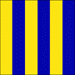 Slow Asymmetric HandicapFlag F -  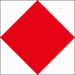 RS 200Flag E -  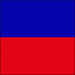 Fleet 2KeelboatsFlag J -  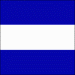 Doublehanded HandicapFlag K -   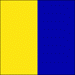 Singlehanded HandicapFlag O -  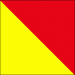 No of races in the series765432Races to count554332